Plan dela za 5.a: torek, 21.04.2020E-mail: mateja.arh@oskoroskabela.si OSTANITE ZDRAVI!!!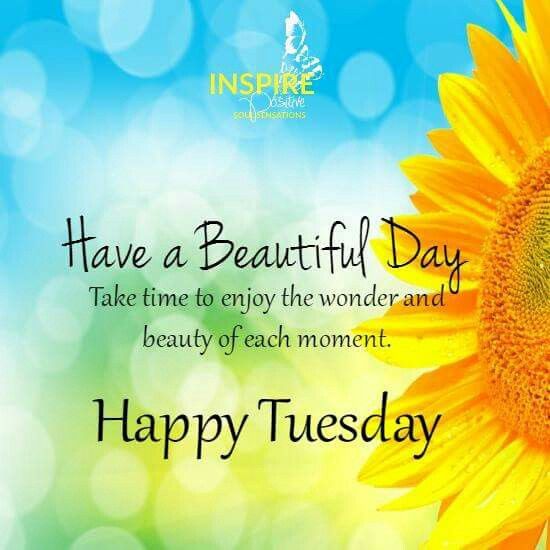 SPOROČILO UČENCEM: vaši opisi živali so bili super. Tisti, ki pa še niste poslali, pa to prosim naredite čim prej!UTRJEVANJE: ► DZ str. 54 / naloga 23 = rešiBRALNO RAZUMEVANJE: UNUSUAL FRIENDS ( Nenavadni prijatelji)► glasno preberi besedilo ( lahko tudi večkrat) = UČB. Str. 57 / naloga 31a. Za pomoč imaš spodaj moj posnetek.► v zvezek zapiši nov naslov UNUSUAL FRIENDS,  prepiši vprašanja, podčrtaj vprašalnice ( npr. What –kaj/kako) in na njih odgovori. Odgovori v besedilu so že označeni.Primer:     How long do cats sleep? – 14 hours a day.                 Kako dolgo mačke spijo)    - 14 ur na dan.► pod vprašanja in odgovore, pa naredi slovarček neznanih besed iz besedila. Pomagaj si s slovarčkom v DZ-ju na str. 122.Slovarček:HAVE A NICE DAY!!!ENGLISHSLOVENEpopularpriljubljen kittensmucki